СПИСЪКс промени на графици на някои временни пунктове за раздаване на храни в областите Добрич,Пазарджик и Перник (промените са  нанесени с червен цвят)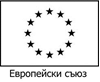 №по редВременни пунктове/населено място/Адрес на пунктоветеПериод на раздаване/начална и крайна дата на раздаване/ДобричДобричДобричДобрич1Балчик гр. Балчик, ул. "Варненска" №214.10.2021 г. – 10.11.2021 г.2Генерал  Тошевогр. Ген. Тошево,  ул. „Васил Априлов” № 507.10.2021 г. – 07.11.2021 г.3Добрич гр. Добрич, ул. „Агликина поляна”№ 1920.09.2021 г. – 05.11.2021 г. и от08.11.2021 г. до 19.11.2021 г.4Община Добричкас. Победа, с адм. адрес на община Добричка:  гр. Добрич, ул. „Независимост” №20-  склад БЧК 18.10.2021 г. – 05.11.2021 г.5Каварнагр. Каварна, ул. “Раковски“ № 1327.09.2021 г. – 27.10.2021 г.6Крушарис. Крушари, ул. „9-ти Септември” №  3 А20.09.2021 г. – 08.10.2021 г.7Тервелгр. Тервел, ул. „Св. Св. К. и Методий“ № 804.10.2021 г. – 10.11.2021 г.8Шаблагр. Шабла, ул. „Равно поле” № 3530.09.2021 г. – 10.11.2021 г.ПазарджикПазарджикПазарджикПазарджик1Батакгр. Батак, площад   "Освобождение» № 527.09.2021 г. – 30.10.2021 г.2Брациговогр. Брацигово, ул."3-ти март"№ 3530.09.2021 г. – 30.10.2021 г.3Беловогр. Белово, ул.”Орфей" № 4 А / сградата на Общината/27.09.2021 г. – 30.10.2021 г.4Велинград-  пункт № 1гр. Велинград, ул. „Евлоги Георгиев” № 2205.10.2021 г. – 30.10.2021 г. и от 10.11.2021 г. до 17.11.2021 г.5Велинград - пункт № 2гр. Велинград, ул „Братя Маврикови“ № 4805.10.2021 г. – 30.10.2021 г.6Драгиновос. Драгиново, ул. „ Иван Лазов” № 1222.09.2021 г. – 30.10.2021 г.7Кръставас. Кръстава,  пл. „Лютово” /Младежки дом/  30.09.2021 г. – 30.10.2021 г.8Света Петкас. Света Петка, ул.  „Чала” № 8  /Младежки дом/30.09.2021 г. – 30.10.2021 г.9Лесичовос. Лесичово, ул. „Кирил Стоев” № 223.09.2021 г. – 30.10.2021 г.10Пазарджик-пункт №1гр. Пазарджик, ул. „Васил Левски” № 58  /у-ще „Св. Климент Охридски“/20.09.2021 г. – 30.10.2021 г. от 10.11.2021 г. до 17.11.2021 г.11Пазарджик-пункт №2гр. Пазарджик, ул. „ Антим І”  , пенсионерски клуб20.09.2021 г. – 30.10.2021 г.12Пазарджик-пункт №3гр. Пазарджик, ул. „Хан Крум” № 1120.09.2021 г. – 30.10.2021 г.13Панагюрищегр. Панагюрище, ул. „В. Левски” № 705.10.2021 г. – 30.10.2021 г.14Пещерагр. Пещера, ул. „Веселин Стайков” № 15 ,ОУ „Любен Каравелов”05.10.2021 г. – 30.10.2021 г.15Ракитовогр. Ракитово, ул. „Тодор Тупаров” № 311.10.2021 г. – 30.10.2021 г.16Септемвригр. Септември, ул. „Средна гора” № 907.10.2021 г. – 30.10.2021 г.17Стрелчагр. Стрелча, площад  „Дружба ” № 2 23.09.2021 г. – 30.10.2021 г.18Сърницагр. Сърница, ул.“ Свобода“ № 20 / сградата на Общината/23.09.2021 г. – 30.10.2021 г.ПерникПерникПерникПерник1Перник гр. Перник, ул. ”Средец” № 1 А 24.09.2021 г. – 26.10.2021 г.  иот 08.11.2021 г. до 09.11.2021 г.2Перник - изтокгр. Перник, ул. ”Благой Гебрев” № 1528.09.2021 г. – 22.10.2021 г.3Радомиргр. Радомир, кв. ”Гърляница” № 41 20.09.2021 г. – 13.10.2021 г. иот 08.11.2021 г. до 10.11.2021 г.4Брезникгр. Брезник, ул. „Андрей Михайлов” № 7527.09.2021 г. – 19.10.2021 г.5Земен гр. Земен, ул.  ”Земенски манастири” № 61 20.09.2021 г. – 15.10.2021 г.6Ковачевцис. Ковачевци, Ритуална зала20.09.2021 г. – 12.10.2021 г.7Трънгр. Трън, ул.”Георги Димитров”  № 621.09.2021 г. – 15.10.2021 г.